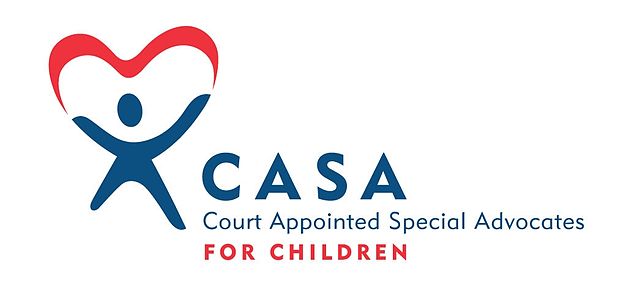 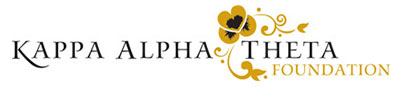 Dear family & friends of Kappa Alpha Theta,    I, Channing Phillips, and the other women of Kappa Alpha Theta sorority at the University of Missouri-Columbia are reaching out to you for support as we plan our fall philanthropy events. Annually, we host our signature fall event, Flapjacks and Quarterbacks, which consists of an all-you-can-eat pancake dinner and a flag football tournament. The event has been a huge success, raising over $8,000 for our beneficiaries last year alone. This year, we are also planning our first Glow Run 5k, which will be a community-involved race through Mizzou’s campus. Proceeds from these events are donated to Heart of Missouri CASA and the Kappa Alpha Theta Foundation.Court Appointed Special Advocates (CASA) is a non-profit organization that provides advocates in the court system to abused and neglected children. CASA is also Kappa Alpha Theta’s national philanthropy, and Kappa Alpha Theta has been donating to CASA since 1989.  It currently costs $3,880 to recruit, train, and support a volunteer CASA advocate, and our donations help cover these costs. Every year, the women in Kappa Alpha Theta’s collegiate chapters host fundraisers to support CASA as well as the Kappa Alpha Theta Foundation. Funds from the Kappa Alpha Theta Foundation manage the scholarship and chapter and individual grant programs, and conduct fundraising campaigns to further the education of the collegiate women. We are passionate about our two great beneficiaries, and want to continue to increase our support each year. Our goal this year is to raise $10,000.At this time, we would greatly appreciate monetary donations to support both of our philanthropy events. Any amount is greatly appreciated, but if you donate $100, your family or business’ name will be featured on our 5k banner (contact me if you do not wish to be featured). For donations of $250 or more, your business’ logo will also be featured on our 5k t-shirts. For your convenience, we have an easy and secure online donation link, found at the bottom of this letter. Donations may also be sent by mail.Our philanthropies have been an incredible success in years past only because of our generous donors. With your help, we can continue to support the children of CASA and the Kappa Alpha Theta Foundation. If you have any questions or would like information about other opportunities for sponsorship, please feel free to contact me. Thank you for your time and support!Sincerely,					Channing PhillipsPhilanthropy Director                                                                        Please send your donations to:Kappa Alpha Theta c/o Channing Phillips603 Kentucky Blvd, Columbia, MO 65201Or visit mizzoutheta.com to donate onlineQuestions? Email mizzouthetaphilanthropy@gmail.com